Job title: Anaesthetist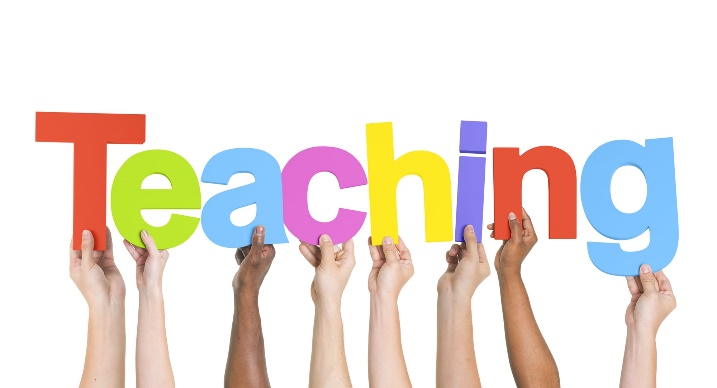 Job title: AnaesthetistSecondary school teachers teach children from 11 to 16, or up to 19 in schools with sixth forms.Entry requirements: You can do a Bachelor of Education degree, or a degree that is taught on the national curriculum. You can go into teaching after graduation, if your course includes qualified teacher status (QTS).If you have a degree in a curriculum subject without QTS, you can get it by completing one of the following:a postgraduate teacher training course at universitya school-based training programmeEntry requirementsYou'll usually need:GCSEs in English and maths at grade 9 to 4 (A* to C)2 to 3 A levels for a degreea degree in a relevant subject for postgraduate studyYou can also get into this role through a teacher higher apprenticeship, if you've got a relevant degree and want to teach in a secondary school.Entry requirementsYou'll usually need:GCSEs at grades 9 to 4 (A* to C) in English and mathsa degree in a relevant subjectSkills required: You'll need:knowledge of teaching and the ability to design coursespatience and the ability to remain calm in stressful situationsleadership skillsthe ability to accept criticism and work well under pressureto be flexible and open to changeknowledge of English languagesensitivity and understandingexcellent verbal communication skillsbeing able to use a computer terminal or hand-held device may be beneficial for this job.What you'll do: In this role you could be:planning and preparing lessonssetting and marking essays and examschecking students’ progressdeveloping new courses and teaching materialsclassroom administration and record keepingattending meetings and training coursesWhat you’ll earn: Starter: £2,7200Experienced: £61,005
These figures are a guide.Working hours, patterns and environment:You could work at a pupil referral unit or at a school.Your working environment may be physically and emotionally demanding.36 to 38 hours term timeEvenings, Weekends or appointmentsCareer path and progression:You could specialise in teaching pupils with special educational needs or move into pastoral care.With experience you could become a specialist leader of education (SLE), supporting teachers in other schools.You could also progress to curriculum leader, head of year, deputy head and headteacher.You could  work for an exam board or a local education authority. Other options are to work as an education officer with a gallery or museum, or move into private tuition.